Publicado en Sevilla el 20/09/2018 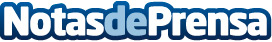 Artia impartirá la enseñanza artística con especialización en Danza, Música y Teatro ‘para todos’Un nuevo concepto de educación en artes escénicas en Sevilla. La apertura está prevista para el próximo mes de octubreDatos de contacto:Belén Cortés607 694 200Nota de prensa publicada en: https://www.notasdeprensa.es/artia-impartira-la-ensenanza-artistica-con Categorias: Artes Visuales Artes Escénicas Música Andalucia http://www.notasdeprensa.es